UNE SEMAINE DU 9 AU 16 OCTOBRE 2023 A L’ECOUTE DES GRANDS PROBLEMES 
DE NOS CONCITOYENSDes événements sont organisés tels que des conférences, ateliers, informations, partout en France. L’objectif est de faire découvrir les outils de la médiation au public et de développer une culture de la médiation. 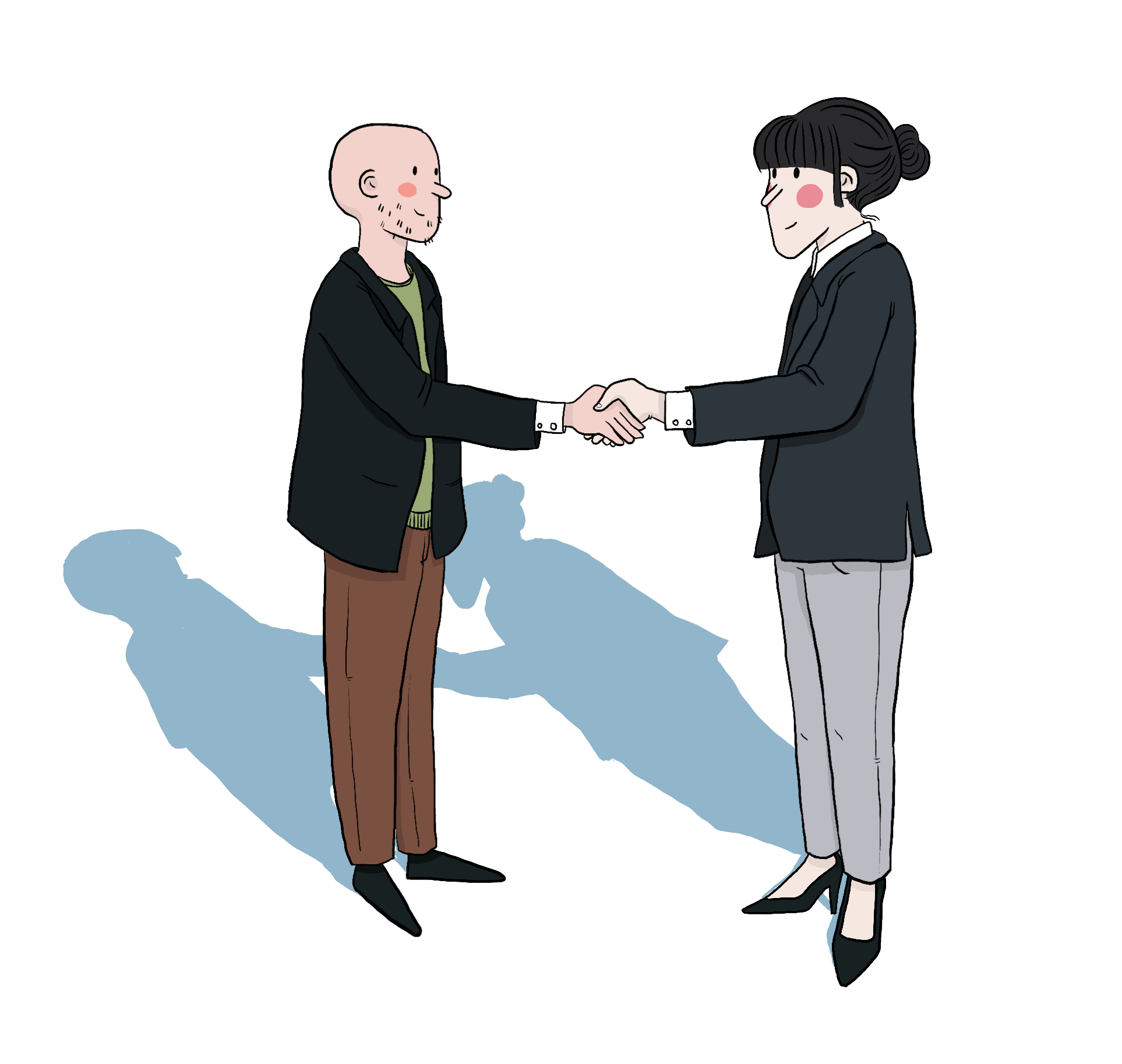 Venez à la découverte des événements qui se préparent dans votre région.La Semaine de la Médiation est un rendez-vous annuel destiné à donner un coup de projecteur sur la médiation auprès du grand public dans toutes les régions et à l’échelle internationale. Toutes les structures de médiation ont été invitées en France à proposer des activités et ateliers. Ceci pour illustrer les métiers et les nombreuses applications pratiques de la médiation. Votre imageVotre imageVotre texteVotre texteDans votre région, nom de l’organisateur propose un rendez-vous autour de la Médiation familialeNom de l’événementà lieu, le jour mois année de heure à heureDescriptif de l’événementDans votre région, nom de l’organisateur propose un rendez-vous autour de la Médiation familialeNom de l’événementà lieu, le jour mois année de heure à heureDescriptif de l’événement